外構工事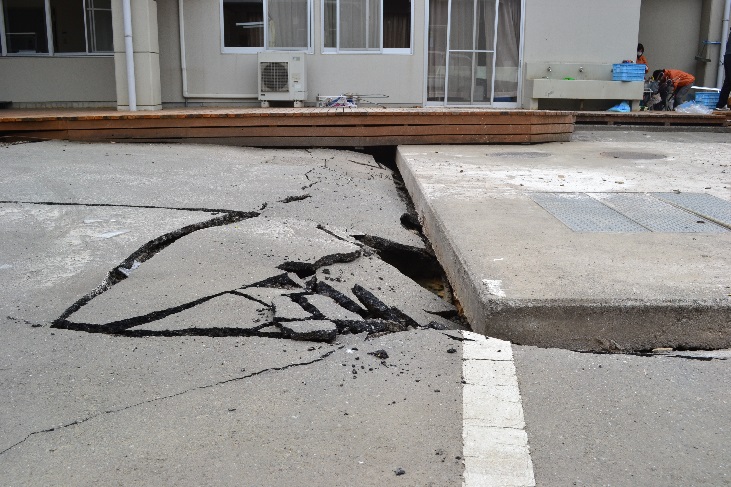 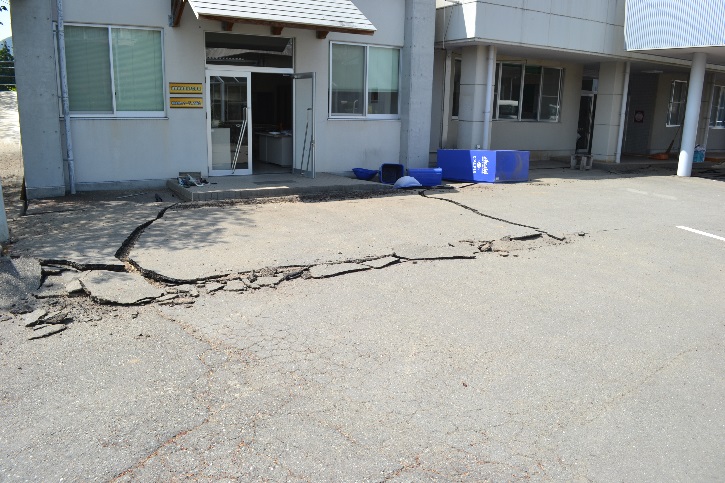 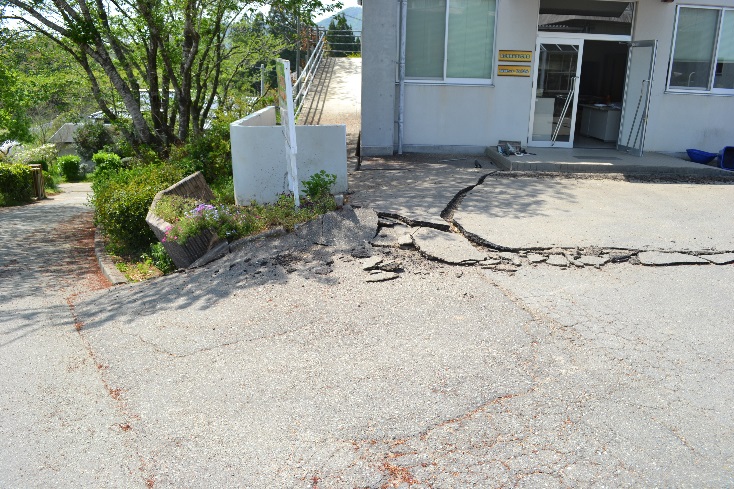 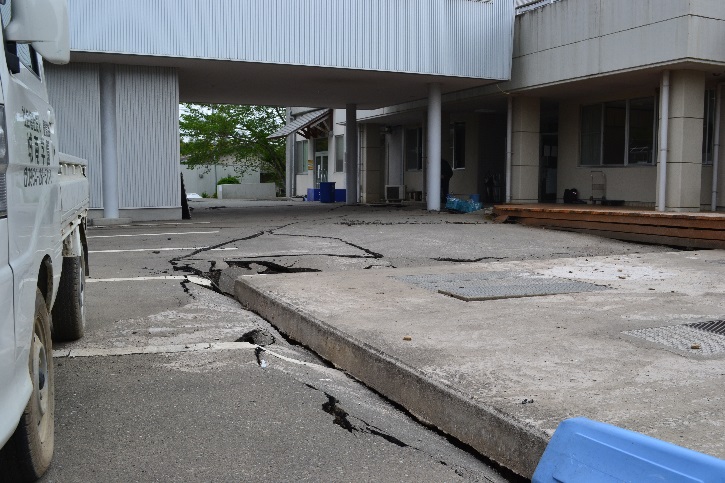 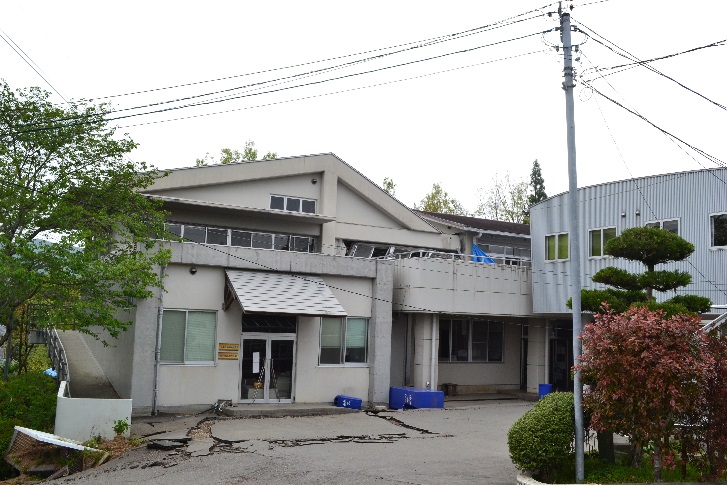 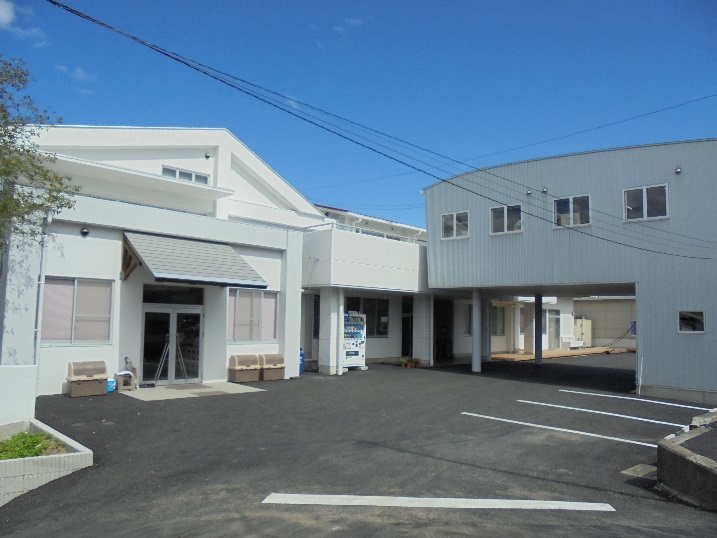 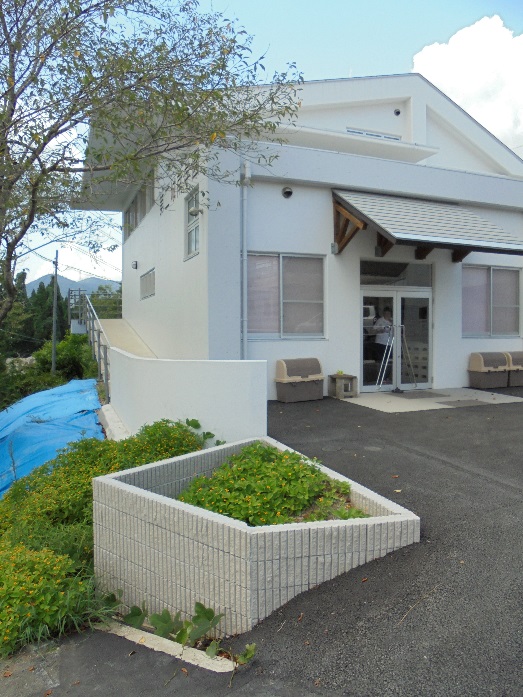 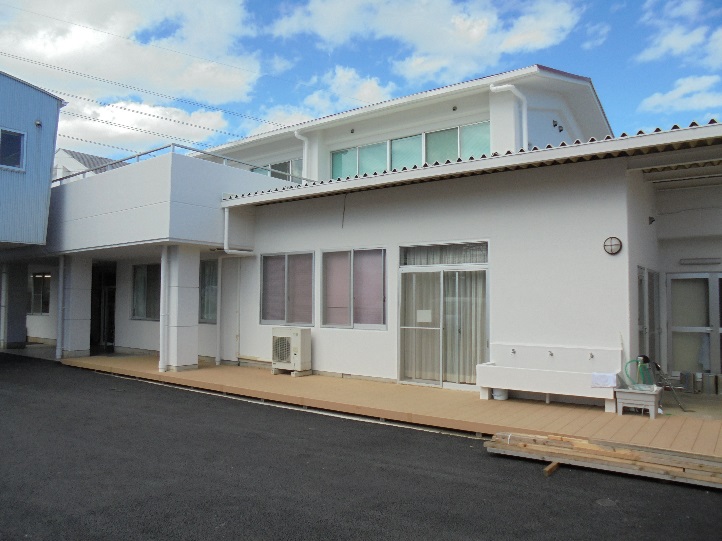 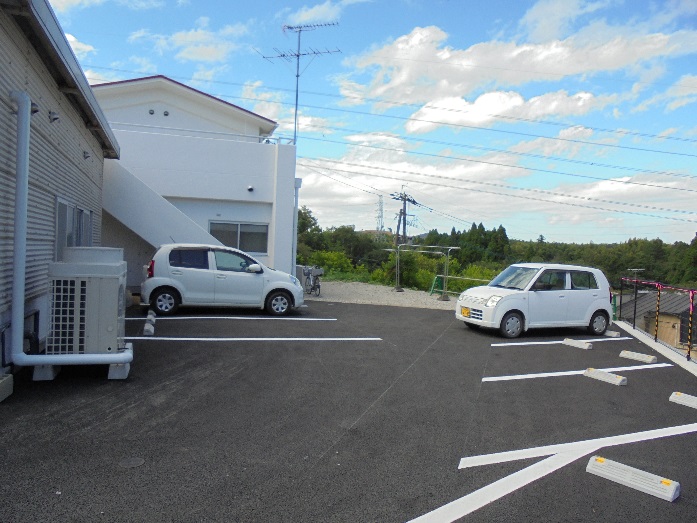 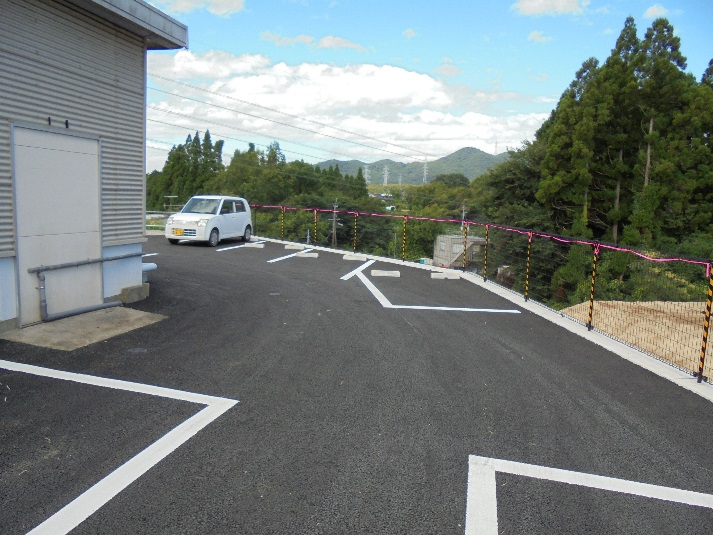 